Рекомендации музыкального руководителя!Добрый день, уважаемые родители!У вас есть уникальная возможность почувствовать себя в роли музыкального руководителя.В течение учебного года мы вместе с ребятками выучили множество игр-песен, танцев. Знакомились с различными музыкальными произведениями. Сегодня я предлагаю вам вместе со своими детьми вспомнить такую замечательную игру как «Где же наши ручки?»Но чтобы вместе с ребёнком играть в музыкальную игру, вам необходимо познакомиться с движениями.1 куплет: Где же, где же наши ручки?    2р   Прячем ручки за спинкуНету наших ручек  Вот, вот, наши ручки   Показываем ладошки и тыльную сторону ладони Вот наши ручкиПляшут, пляшут наши ручкиПляшут наши ручки2 куплет: Про ножки – уже прячем ножки, потом топаем3 куплет: Про деток - Закрываем лицо ладонями «прячемся», открываем лицо и киваем головкой вправо и влевоВесь музыкальный материал я выкладываю на свою страницу  https://педагогический-ресурс.рф/id2095184 в разделы «Видеоматериалы» (мультики, видео, видео-игры) и «Учебные материалы» (песни, раскраски, текстовые документы)Песенка-игра "Где же наши ручки" для детей 1,5-2 лет. Выложена 21 апреля.Игру можно скачать себе.На этом же сайте в разделе «Видеоматериалы» выложена игра для ваших детей «Кто меня разбудил»Рекомендации музыкального руководителя!Добрый день, уважаемые родители!Предлагаю вам продолжить знакомство ваших детей со звуками рабочих и музыкальных инструментов. А поможет вам в этом замечательный мультик «Звукоподражание для детей» из серии мультфильмов «Малышман. ТВ»При просмотре мультика проговаривайте звуки вместе с ребёнком. Не беда, если у ребёнка сразу не получается проговорить нужное сочетание звуков. Главное, чтобы ему нравилось! При повторных просмотрах ребёнок будет постепенно запоминать те или иные сочетания.Мультфильм выложен на странице https://педагогический-ресурс.рф/id2095184 в разделе «Видеоматериалы» (мультик «Звукоподражание для детей» (1,5-2 года))   Ссылки рабочиеРекомендации музыкального руководителя!Добрый день, уважаемые родители!Сегодня я предлагаю вашим детям дистанционное музыкальное занятие: «С зайчиком играем». Выполняйте задания вместе с ребёнком. В этом воздасте они активно повторяют за взрослым.Скажите своему ребёнку:- Сегодня к нам в гости придут герои, а вот кто? - Давай посмотрим.Вкючите дистанционное музыкальное занятие «С зайчиком играем» для детей 1,5-2 года, которое выложено На странице https://педагогический-ресурс.рф/id2095184 в разделе «Видеоматериалы».Узнайте у ребёнка, понравилось ли ему играть с зайчиком?Рекомендации музыкального руководителя!Добрый день, уважаемые родители!Предлагаю вам сегодня окунуться вместе со своим ребёнком в мир красивой советской музыки и советских мульфильмов. А поможет нам в этом песенка «Заинька-зайка». Перед прослушиванием скажите ребёнку, что к нему в гости пришёл зайчик, но он очень пугливый. И чтобы зайка не убежал, нужно внимательно слушать.Включите видео с музыкой песни «Заинька-зайка»Видео «Заинька-зайка» для детей 1,5-2 лет находитсяна странице https://педагогический-ресурс.рф/id2095184в разделе «Видеоматериалы» - Заинька, не убегай!- Мы тебе песенку споём.Включите видео ёщё раз и спойте под музыку песенку «Заинька-зайка»После песенки попрыгайте с ребёнком как зайки.Попрощайтесь с Заинькой.Заинька-зайка,         Маленький зайка,Длинные ушки, Быстрые ножки.Заинька-зайка,Маленький зайка,Деток боишьсяЗайка – трусишка!   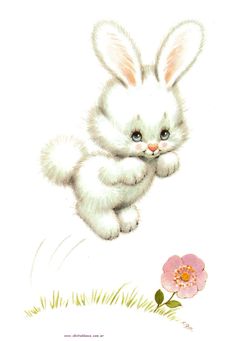 